Dra. Margarita Lilia Garza Montemayor Médico Radiólogo Especialista en Imagen de Mama Certificada por el Consejo Mexicano de Radiología Miembro Fundador del Comité de Imagen de mama de la Federación Mexicana de RadiologíaProfesor del Curso de Alta Especialidad de Imagen Mamaria Directora del Centro de Imagen Diagnóstica de mama. Hospital San Jose y Hospital Zambrano Hellion, Tec Salud. Monterrey Nuevo León. México dra.margaritagarza@tecsalud.mx 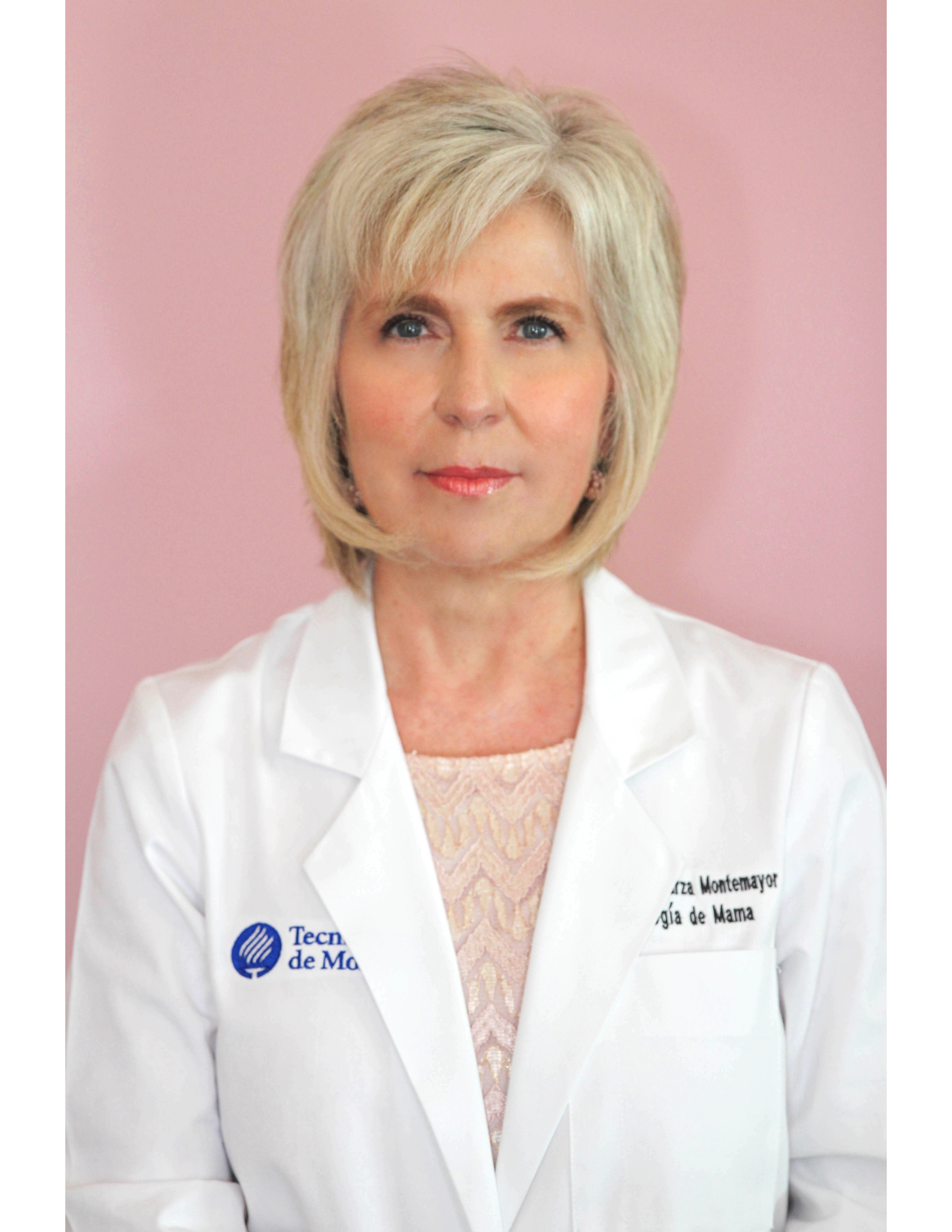 